          COMUNE DI PISA           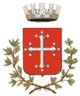 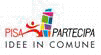 Consiglio Territoriale di Partecipazione N. 2  Tel. 050/531436 – fax050/524756 -ufficiodecentrato2@comune.pisa.it Via Donizetti  CEP – PisaAllacciamento all’acquedotto su Via Livornese- La VettolaA seguito delle numerose istanze della cittadinanza, pervenute presso l’intestato ufficio e tese ad ottenere maggiori e più precise informazioni in ordine alle tempistiche di realizzazione della fognatura nera e di allacciamento all’acquedotto su via Livornese,il Consiglio Territoriale di Partecipazione n°2 ha attivato i propri canali istituzionali, instaurando un proficuo e diretto dialogo con la società Acque SpA, propria interlocutrice, la quale ha confermato quanto segue:  I lavori di scavo relativi all’esecuzione dei nuovi allacci fognari e i lavori di rifacimento degli allacci idrici dovrebbero concludersi entro il 15 Maggio prossimo; I lavori di rifacimento della sede stradale, consistenti nella scarifica dell’esistente e stesura del nuovo manto di usura si concluderanno entro la fine del mese di Giugno;Fermo restando, come precisato da Acque SpA, che le tempistiche appena descritte potranno subire eventuali slittamenti, in caso di avverse condizioni atmosferiche.Il Presidente della commissione 				Il Presidente del CTP 2 lavori pubblici CTP 2 					Dott.ssa Benedetta Di GaddoDott. Ronny Donzelli 